Управление образования администрации муниципального образования«город Черемхово»муниципальное дошкольное образовательное  учреждение«Детский сад № 29 г. Черемхово»Отчет  о самообследовании МДОУ  № 29 г. Черемхово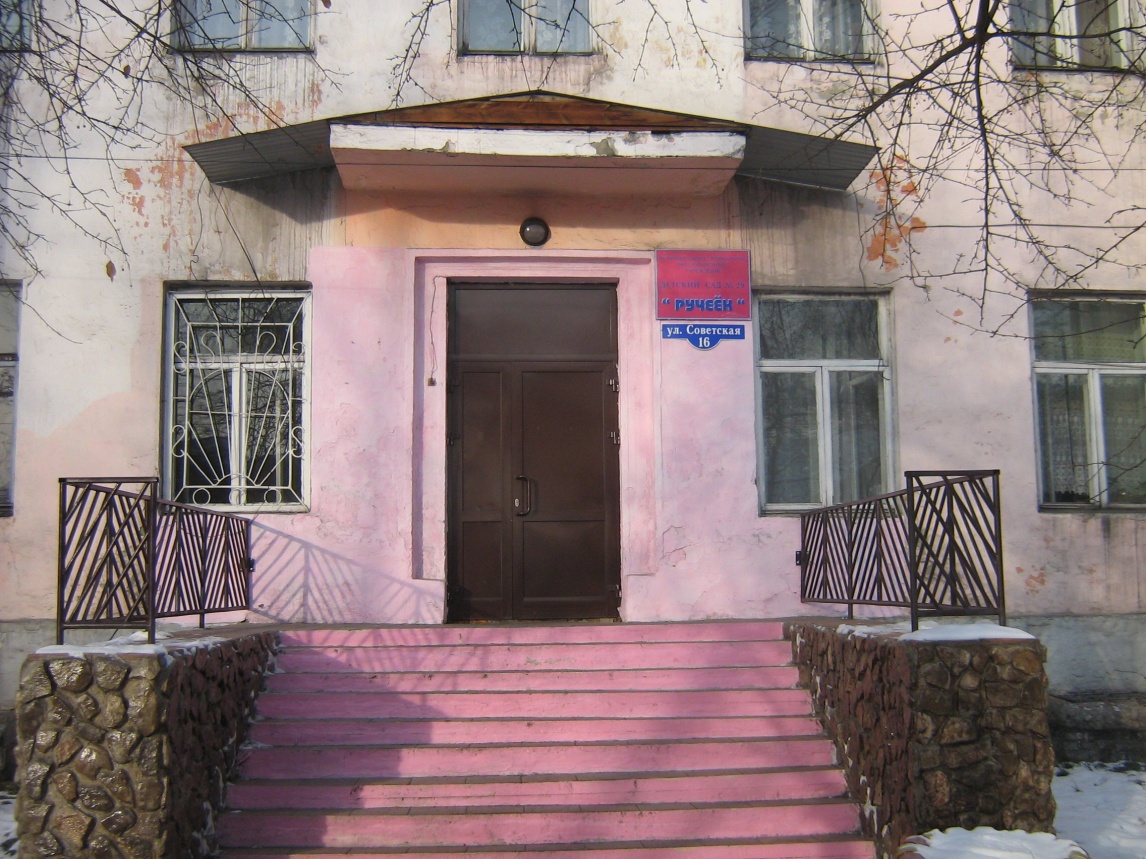 Черемхово - 2017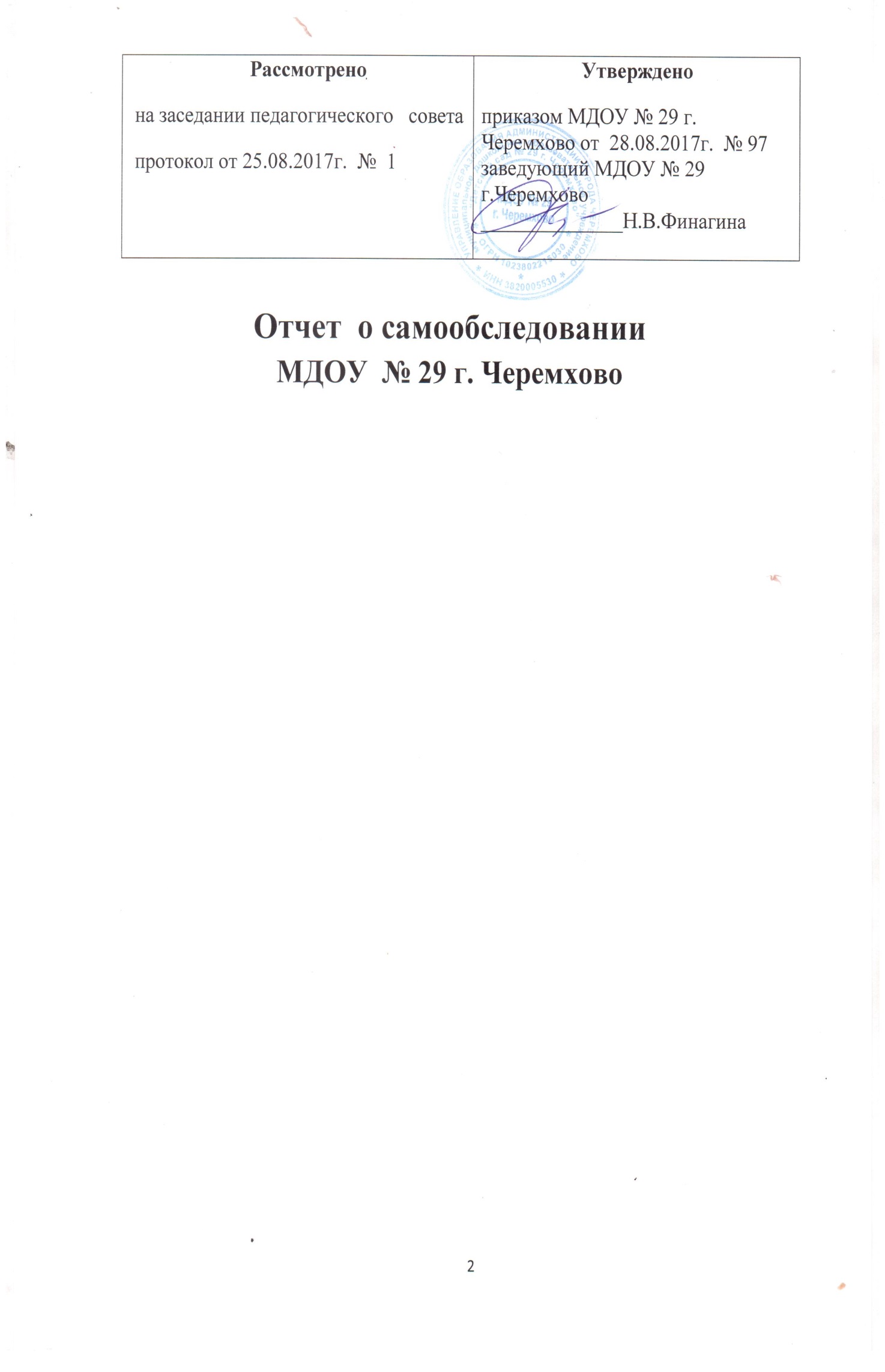 СОДЕРЖАНИЕ1. Общая характеристика учреждения........................................................................3 2. Аналитическая часть ………………………………………………………............42.1. Оценка образовательной деятельности…………………………………………42.2. Оценка системы управления ...............................................................................102.3.Оценка организации учебного процесса……………………………………….112.4.Оценка качества кадрового обеспечения ………………………………...........13  2.5. Оценка качества учебно-методического,  библиотечно-информационного обеспечения ………………………………………………………………………….162.6. Оценка материально-технического обеспечения ............................................ 17 2.7. Оценка функционирования внутренней системы оценки качества образования………………………………………………………………..................19Показатели деятельности ДОО, подлежащей самообследованию ……………….21Общая характеристика учреждения.Муниципальное  дошкольное образовательное учреждение «Детский сад № 29 г. Черемхово »расположено по адресу: 665413, Россия, Иркутская область, г. Черемхово, ул. Советская, 16.    Учредителем и собственником имущества выступает Администрация города Черемхово. Полномочия Учредителя осуществляет управление образования администрации города Черемхово, в лице начальника управления образования  Е.Р Вакула.    Детский сад расположен  в двухэтажном кирпичном отдельно стоящем здании, внутри жилого массива. Здание типовое 1961 г. постройки, площадью  758.кв.м.   Учреждение имеет свой земельный участок площадью 3706,0 кв.м. Участок ограждён по периметру. На участке  выделены игровые площадки для каждой возрастной группы, оборудованы малыми формами, теневыми навесами, песочницами. Оборудована спортивная площадка. Игровое и спортивное оборудование соответствует росту и возрасту детей.  Площадь озеленения составляет не менее 50%. В летнее время высаживается огород, разбиваются клумбы и цветники. Режим работы дошкольного учреждения 10,5 часов, ежедневно с 7.30 до 18.00, кроме субботы и воскресенья и праздничных дней, предусмотренных законодательством РФ.Комплектование групп осуществляется в соответствии с «Санитарно-эпидемиологическими требованиями к устройству, содержанию и организации режима работы дошкольных образовательных организаций  СанПиН 2.4.1.3049-13», «Порядком  оформления возникновения, приостановления и прекращения отношений между  МДОУ № 29  г. Черемхово  и  родителями (законными представителями) воспитанников, утвержденным приказом заведующего от 06.02.2014 г. № 7. Образовательные отношения между МДОУ 29  г. Черемхово и родителями  оформляются договором об образовании. На 01.06. 2016 года в дошкольном учреждении зарегистрировано 125 воспитанников, что соответствует плановой мощности учреждения.Муниципальное дошкольное образовательное учреждение «Детский сад № 29 г. Черемхово»  осуществляет свою деятельность на основании следующих документов: Закона  Российской Федерации «Об образовании» Основной образовательной программы, разработанной в соответствии с федеральным   государственным  образовательным стандартом дошкольного образования.  Устава, утвержденного приказом управления образования администрации города Черемхово  от 10.06.2015 г. № 225. Лицензии на  осуществление образовательной  деятельности:  серия 38Л01  №0002994, рег. № 8646  выдана 08.12.2015г. бессрочно Порядка организации и осуществления образовательной  деятельности по основным общеобразовательным программам -  образовательным программам дошкольного образования (утв. Приказом Министерства образования и науки Российской  Федерации №1014 от 30.08.2013г.)Санитарно-эпидемиологических требований к устройству, содержанию и организации режима работы дошкольных образовательных организаций  СанПиН 2.4.1.3049-13Свидетельства о регистрации права на основное здание рег.N 38АЕ 302457, выдано 24.01.2014 г.; Свидетельства о регистрации права бессрочного пользования земельным участком рег.N 38 АЕ  302458, выдано 24.01.2014 г.; комплекта локальных актов, регламентирующих деятельность учреждения в соответствии с ФЗ-273 «Об образовании в Российской Федерации»;2. Аналитическая часть.2.1. Оценка образовательной деятельности.Организация образовательного процесса осуществляется в соответствии с основной образовательной программой дошкольного учреждения, разработанной в соответствии с Федеральным государственным образовательным стандартом дошкольного образования (Приказ № 1155 от 17 октября 2013 года), с учетом общеобразовательной программы «От рождения до школы» (под редакцией Е.Н. Вераксы, Т.С. Комаровой, М.А. Васильевой)Образовательная деятельность в ДОУ осуществляется на протяжении всего времени нахождения ребенка в дошкольном учреждении:в специально организованной образовательной деятельности;в режимных моментах; в процессе самостоятельной деятельности;через создание единого образовательного пространства семьи и ДОУ (вовлечение  семей непосредственно в образовательную деятельность).Особенности образовательной деятельности в ДОУ регламентируется и годовым планом на текущий учебный год, а также перспективным, комплексно - тематическим планированием. Каждая неделя  являлась тематической, содержащая свои приоритетные цели (например, «Природа края и мое здоровье», «День здоровья», Дружат дети всей земли», «День матери», «Одежда, обувь», «Праздник елки», «Транспорт, профессии на транспорте», «Космос», «Неделя безопасности», «Мое отечество Россия», «Народная культура и  традиции» и т.д.).В совместной деятельности с детьми и при организации самостоятельной детской деятельности педагогами применялись разные. подходы и технологии:Личностно ориентированное  взаимодействиеЗдоровьесберегающие технологии:Информационно - коммуникационные технологии (ИКТ)  - использовали для повышения эффективности образовательной деятельности с детьми (электронные презентации, наглядно-демонстрационный материал, аудио сказки, развивающие и обучающие мультфильмы), педагогического просвещения родителей и повышении собственной квалификации. Игровые технологии (игровые, сюжетные и интегрированные формы образовательной деятельности, игры на прогулке, музыкальные, хороводные игры, сюжетно-ролевые игры, которые стимулировали интерес детей к деятельности, способствовали развитию  воображения, активизации творческих проявлений)Проектная  деятельность Коммуникативные технологии.            В течение года  строго соблюдается режим дня и все санитарно-гигиенические требования к пребыванию детей в ДОУ.  С детьми систематически проводились интегрированные НОД в соответствии с утвержденным расписанием непосредственно образовательной деятельности. Поставленные цели достигались в процессе осуществления разнообразных видов деятельности: игровой, коммуникативной, познавательно-исследовательской, продуктивной, музыкально – художественной; также в проблемных игровых ситуациях, в ходе режимных моментов с использованием разнообразных форм и методов. Воспитательно - образовательный процесс строился на основе партнерского характера взаимодействия участников образовательных отношений, а именно: дети, педагоги, родители и социальные партнеры (МУДО ДДЮ, ОГБУ СО «Дом – интернат для престарелых и инвалидов г. Черемхово и Черемховского района», ГБПОУ ИО «Черемховский педагогический колледж). Результатом явилось: участие в конкурсах, награждение грамотами и дипломами, пополнение портфолио педагогов и детей.В течение учебного года работа в рамках сетевого взаимодействия осуществлялась в соответствии с планами с МОУ Школой № 3,23 Художественной школой. В рамках реализации Проекта по созданию и расширению образовательного пространства, направленного на непрерывное накопление ребенком культурного опыта деятельности и общения в процессе активного взаимодействия с окружающей средой, общения с другими детьми и взрослыми при решении задач социально-коммуникативного, познавательного, речевого, художественно-эстетического и физического развития в соответствии с возрастными и индивидуальными особенностями было налажено взаимодействие с учреждениями города. Создание взаимовыгодного социального партнерства для функционирования учреждения в режиме открытого образовательного пространства, обеспечивает полноценную реализацию интересов личности, общества, государства в воспитании подрастающего поколения.В 2016-2017 учебном году   была продолжена  работа по   выявлению и сопровождению талантливых детей, посредством организации участия дошкольников в акциях, конкурсах, спартакиадах, выставкахУчастие детей и педагогов  в конкурсной деятельности  Практически каждый ребенок имел возможность принять участие в том или ином конкурсе,  фестивале это безусловно, является плюсом в нашей работе, так как создает условия для оптимального художественно- творческого, физического развития и поддержки талантливых и одаренных детей. При реализации ООП ДО педагогами проводилась оценка индивидуального развития детей в рамках педагогической диагностики, основанной на методе наблюдения. Педагогическая диагностика направлена на решение задач индивидуализации образования, связанной с оценкой эффективности педагогических действий с целью их дальнейшей оптимизации. В 2016-2017 уч. г. педагогический мониторинг осуществлялся с использованием автоматизированной системы подсчета, что экономит время педагогов.Итоги педагогической диагностики реализации ОП МДОУ № 29 г. Черемхово по областямН- не сформированС – сформирован полностьюЧ – частично сформированВсего обследовано 120 человек. Как видно из результатов педагогической диагностики, наиболее успешно реализованы область физического развития и познавательного развития. По- прежнему,  есть проблемы с усвоением области речевого развития. Необходимо продолжить работу по развитию речи во всех группах, используя помимо традиционных методик, инновационные технологии, приемы, разнообразить формы работы, привлечь специалистов партнерских организаций, активно привлекать родителей к образовательному процессу.Итоги психологической диагностики готовности дошкольников подготовительной группы к школьному обучению:Всего обследовано 28 человека из них:- 25 человек (89,3%) готовы к началу регулярного обучения;- 3 человек (10,7%) готовы условно к началу школьного обучения.Анализ С целью сохранения физического и психического здоровья детей ежегодно большое внимание в ДОУ уделяется организации  адаптации детей к детскому саду, обеспечению безопасности и реализации системы физкультурно- оздоровительной работы.   Физкультурно-оздоровительная работа в детском саду ведется с учетом индивидуальных особенностей состояния здоровья детей, перенесенных ими заболеваний, принципа постепенности воздействия того или иного фактора оздоровления, а также с учетом паспорта здоровья, мониторинга физической подготовленности детей, который проводится  1 раз в год. Показатели посещаемости и заболеваемости детей за последние 3 года представлены в таблице.Заболеваемость в ДООПосещаемостьАнализируя деятельность педагогов по созданию условий, обеспечивающих охрану здоровья и здорового образа жизни можно, отметить положительные моменты. Для профилактики простудных заболеваний у детей  проводится систематическая работа: проветривание групповых комнат; употребление «зеленых салатов», фруктов, кислородных коктейлей. Также педагогами уделяется особое  внимание физкультурно-оздоровительной работ. Это подбор и реализация комплексов утренней гимнастики и гимнастики пробуждения, гимнастики для глаз, пальчиковой гимнастика босохождение по массажным коврикам, прогулки на участке в соответствии с режимом дня и  т.д. Кроме этого проводилась просветительная работа по охране и укреплению здоровья детей  как с детьми, так и с родителями (например, изготовление нетрадиционных спортивных атрибутов, пособий и оборудования).2.2. Оценка системы управленияУправление ДОУ осуществляется в соответствии с действующим законодательством Российской Федерации.Непосредственное управление детским садом осуществляет заведующий.Формами самоуправления ДОУ в соответствии с Уставом являются:· Педагогический совет;· Общее собрание работников. Совет учреждения.В дошкольном учреждении соблюдается исполнительская дисциплина: имеется номенклатура дел, регистрируется входящая и исходящая документация, осуществляется работа по изучению и реализации нормативных документов (приказов, инструкций, распоряжений), распределены обязанности между всеми участниками образовательного процесса.Трудовые отношения участников образовательного процесса оформлены трудовыми договорами в соответствии с ТК РФ, имеются должностные инструкции, правила внутреннего распорядка.Отношения ДОУ с родителями (законными представителями) воспитанников регулируются в порядке, установленном законодательством в сфере образования РФ и Уставом.Вывод: Структура управления в ДОУ соответствует целям и содержанию работыучреждения. Данная структура направлена на повышение имиджа ДОУ, выполнение социального заказа, улучшение условий пребывания детей, повышение качества образовательных услуг.Оценка организации учебного процесса.Режим работы дошкольного образовательного учреждения ДОУ: 10,5-часовое пребывание с 7.30 до 18.00.Для каждой возрастной группы предусмотрен свой режим дня в соответствии Санитарно-эпидемиологическими правилами и нормативами СанПиН 2.4.1.3049-13. Режим дня составлен с учетом теплого и холодного периода года.Воспитательно-образовательный процесс в дошкольном учреждении строится с учетом комплексно-тематического принципа. Построение всего образовательного процесса вокруг одной центральной темы дает большие возможности для развития детей. У дошкольников появляются многочисленные возможности для практики, экспериментирования, развития основных навыков, понятийного мышления. В ДОУ определена модель организации образовательной деятельности, составными частями которой являются: совместная деятельность, основным мотивом участия (неучастия) ребенка в процессе является наличие (отсутствие) интереса. Совместная деятельность строится с учетом субъектной партнерской позиции взрослого и ребенка,  партнерской формы организации образовательной деятельности. Совместная деятельность включает в себя: непосредственно-образовательную деятельность (НОД), образовательную деятельность в ходе режимных моментов, индивидуальную работу с ребенком.  Модель включает также самостоятельную деятельность детей.При организации НОД соблюдается объем образовательной нагрузки в первой и второй половине дня определяется в соответствии с требованиями СанПиН 2.4.1.3049-13 для каждой возрастной группы. В середине времени, отведенного на непрерывную образовательную деятельность, педагоги проводят динамическую паузу. Перерывы между периодами непосредственно образовательной деятельности – не менее 10 минут. Образовательная деятельность, осуществляемая в ходе режимных моментов включает: наблюдения, индивидуальные игры и игры с небольшими подгруппами детей, создание проблемных ситуаций и ситуаций общения, трудовые поручения, беседы, рассматривание, индивидуальную работу с детьми в соответствии с задачами разных образовательных областей, двигательную деятельность детей, экспериментирование и др.Большая часть педагогов использует в совместной деятельности с детьми эффективные образовательные технологии: проектная технология, социо-игровая педагогика, здоровьесберегающие технологии, ИКТ.Так в младшей группе в течении учебного года были реализованы проекты: «Безопасность на дороге». Цель: Формировать у детей дошкольного возраста основ безопасного поведения на дороге, улице и в транспорте. Результатом стало создание работ на данную тему: макета светофора с дорогой, рисунок «Сказочные герои на дороге»Проект «Животные» Цель проекта: Формировать представления о диких и домашних животных. Знакомиться с домашними и дикими животными их детенышами, особенностями поведения и питания. Результатом проекта стало создание макета «Дикие и домашние животные».«Моя семья». Цель: иметь первичные представления о себе, о членах семьи. Результатом проекта стало создание альбома «Моя семья», участие в конкурсе социальной рекламы «Моя семья». Грамота 2 место.При реализации проектов дети стали более любознательные, заинтересованные происходящими изменениями, явлениями. Принимали совместные решения, действовали вместе, способствовало сплочению детей. Реализация проектов способствует сплочению детей, детей и педагогов, детей и родителей.Для всестороннего развития детей в каждой возрастной группе и на прогулочных участках создана развивающая предметно-пространственная среда с учётом возрастных и индивидуальных особенностей воспитанников, специфики их образовательных потребностей и интересов. Развивающая предметно-пространственная среда обеспечивает максимальную реализацию образовательного потенциала пространства ДОУ, группы и участка, материалов, оборудования и инвентаря для развития детей дошкольного возраста в соответствии с особенностями каждого возрастного этапа, охраны и укрепления их здоровья, возможность общения и совместной деятельности детей  и взрослых, двигательной активности детей, а также возможности для уединения. Развивающая предметно-пространственная среда построена на следующих принципах: насыщенности, трансформируемости, полифункциональности, вариативности, доступности, безопасностиВ ДОУ созданы условия, необходимые для создания социальной ситуации развития детей, соответствующей специфике дошкольного возраста:обеспечение эмоционального благополучия через:  непосредственное общение с каждым ребенком, уважительное отношение к каждому ребенку, к его чувствам и потребностям; поддержку индивидуальности и инициативы детей через: создание   условий   для   свободного   выбора   детьми    деятельности,    участников    совместной деятельности; создание условий для принятия детьми решений, выражения своих чувств и мыслей; поддержку  детской  инициативы  и  самостоятельности  в  разных видах деятельности (игровой, исследовательской, проектной, познавательной и т.д.);  установление правил взаимодействия в разных ситуациях: создание  условий  для  позитивных,  доброжелательных  отношений  между  детьми,  в  том  числе принадлежащими к разным национально-культурным, религиозным общностям  и  социальным  слоям,  а также имеющими различные (в том числе ограниченные) возможности здоровья; развитие коммуникативных способностей детей,  позволяющих  разрешать  конфликтные  ситуации со сверстниками; развитие умения детей работать в группе сверстников;построение вариативного развивающего образования, ориентированного  на  уровень  развития, проявляющийся у ребенка в совместной деятельности со взрослым;организацию   видов   деятельности,   способствующих    развитию    мышления,    речи,    общения, воображения и детского творчества, личностного, физического и художественно-эстетического  развития детей; поддержку спонтанной игры детей, ее обогащение, обеспечение игрового времени и пространства; оценку индивидуального развития детей;взаимодействие с родителями (законными представителями) по вопросам образования ребенка, непосредственного вовлечения их в образовательную деятельность, в том числе  посредством  создания образовательных  проектов  совместно  с  семьей  на   основе   выявления   потребностей   и   поддержки образовательных инициатив семьи.Педагоги дошкольного учреждения уделяют большое внимание работе с семьями воспитанников, вовлекая родителей в единое образовательное пространство. Работа с родителями осуществлялась через проведение родительских собраний в различных формах, групповые и индивидуальные консультации, наглядную информацию, смотрах-конкурса.   На сегодняшний день родители выступают не только в роли заказчика, но и имеют возможность объективно оценить уровень работы ДОУ:96% родителей удовлетворены работой детского сада 4% родителей высказывают неудовлетворенность качеством деятельности ДОУПо мнению родителей (44%), участки детского сада не достаточно оснащены современным, разнообразным оборудованием; 24% считают, что не в полной мере в детском саду созданы условия для физического развития и укрепления здоровья детей; не все родители (12%) согласны с тем, что в детском саду созданы все условия для раскрытия способностей ребенка, удовлетворения его познавательных интересов и разумных потребностей.Пути решения: активизировать работу с родителями по их привлечению к оформлению прогулочных площадок. Задействовать в работе ресурсы партнерских организаций.Оценка качества кадрового обеспечения.Укомплектованность штатами в ДОУ составляет – 32 человека, из них 12 педагогов- Старший воспитатель -1 - воспитатели - 8  человек; - музыкальный работник – 1- педагог - психолог – 1 - инструктор ФК –нет, вакансия открыта 0,5 ставки- учебно- вспомогательный персонал / младшие воспитатели, повара,      технический персонал/  - 18 человек- администрация (заведующий ) – 1 Образовательный  уровень педагогических кадров:- высшее профессиональное образование – 4человека (36,4%),- среднее профессиональное образование — 7 человек (63,6%)Квалификационный уровень педагогических кадров•	первая квалификационная категория – 4 педагогов (36,4%);	без категории –  6 педагогов (из них на соответствие занимаемой должности аттестованы 3 педагога, 2 педагога не имеют стажа в ДОУ – 2 года, 1 педагог утратил 1 квалификационную категорию в связи с переходом из ЖД детского сада).3 человека были аттестованы в текущем году на 1 категорию.Профессиональный уровень педагогических кадров:20 лет и выше                        4 человек – 36,4 %10-20 лет                                2 человек – 18,2 %5-10 лет                                  1  человек – 9 %до 5 лет                                  4  человека – 36,4 %Возрастной уровень педагогических кадров:55 лет и выше                      1 человек – 9%40-55 лет                              3   человек –27,3%30-40 лет                              2  человека –18,2 %20-30 лет                              5 человек – 45,5 %Средний возраст педагогического коллектива составляет 37 лет. Педагоги повышали свой профессиональный уровень, посещая курсы повышения квалификации, семинары, занятия сетевого университета.  	Также запланированы семинары внутри ДОУ: «Проблемы перспективно-тематического планирования образовательного процесса в ДОУ», «Работа ДОО по сохранению и укреплению здоровья воспитанников» , «Мальчики и девочки – два мира, два полюса (современные проблемы гендерного воспитания дошкольников)» и др.Консультации: «Развитие познавательных психических процессов у дошкольников», «Зона ближайшего развития, зона актуального развития дошкольников», «Организация работы с детьми по правовому воспитанию». Из общего числа педагогических работников в течение года прошли повышение квалификации 72 часа 3 педагога по теме «Психолого - педагогическое сопровождение деятельности дошкольников в условиях ФГОС ДО» в рамках научно- методического семинара ФГОБУ «ИГУ», 1 педагог по теме: «Деятельность педработников в условиях введения и реализации ФГОС ДО»,  6 педагогов прошли обучение в рамках работы Сетевого университета г. Черемхово. Педагоги ДОУ  постоянные участники ,семинаров, конференций, вебинаров:Формы работы с педагогами, в основном, применялись традиционные: семинары, курсы повышения квалификации, заседания творческих групп, занятия сетевого университета, заседания методических объединений (старших воспитателей и заместителей заведующих, музыкальных руководителей, педагогов-психологов, инструкторов ФК), Совет молодых педагогов, конкурсы, фестивали – на муниципальном и региональном уровне. На уровне ДОУ: консультации, семинары  - практикумы, педагогические советы, совещания, посещение занятий педагогов и специалистов старшим воспитателем, заведующей ДОУ.- создать банк передового педагогического опыта в  ДОУ;В методическом кабинете МДОУ «Детский сад № 29 г. Черемхово» создается банк передового педагогического опыта педагогов и специалистов  ДОУ: конспекты, методические разработки  НОД, сценарии праздников, развлечений; методический комплекс к реализуемой в ДОУ программе «От рождения до школы», методическая, научная и художественная литература, электронная периодическая подписка.	Также, педагоги ДОУ начали транслировать свой опыт, публикуя научные статьи.Методологический семинар «Теоретико- практические основы управления: принципы, функции, методы, современный подходы»;Региональный научно- методический семинар «Педагогические технологии развития у детей самостоятельности и инициативности»;Семинар- тренинг по информационной безопасности учащихся «Форсайт в мир IT»III международная дистанционная практико-ориентированная конференция «Инновации для образования»;Вебинар издательской группы «Дрофа- Вентана- граф»Российская цифровая образовательная платформа LECTA-простые шаги к новым возможностям;Семинар-практикум «Обработка видео и создание слайд-шоу»;Семинар - практикум для педагогов «Обработка видео и создание слайд- шоу»;Региональный научно-методический семинар «Педагогические технологии развития инициативности, любознательности детей» Открытая площадка педагогических инициатив;Семинар-практикум «Использование интерактивной доски Smart Board в образовательной деятельности»;  XV областной православно-образовательный форум «Золотые купола России»2016-2017 учебном году значительно повысилась активность и результативность участия педагогов ДОУ в профессиональных конкурсах различного уровня:     Воспитатели МДОУ не только перенимают положительный опыт коллег, но и транслируют свой опыт, хотя в этом учебном году, в основном, дистанционно, а также в аттестационный период.  	Доля педагогов, транслирующих педагогический опыт на уровнях выше ДОУ в 2015-2016  уч. году – 33% (4 педагогов), в текущем – 3 человек/27,3.% + 3 педагога/27,3%,  показавших занятия для экспертной комиссии в процессе аттестации на 1 квалификационную категорию. Процент участия педагогов в методических мероприятиях снизился, по сравнению с прошлым годом, по причине того, что молодые педагоги не чувствуют уверенности в своих силах, знаниях, из-за недостатка опыта; опытные же педагоги в силу своей инертности, возрастной усталости, избегают брать на себя дополнительную нагрузку по подготовке к данного рода мероприятиям. Однако педагоги проявляют творческую активность в конкурсах на уровне ДОУ, активно участвуют в дистанционных конкурсах, «осваивают» электронные образовательные ресурсы – транслируют свой опыт на образовательных порталах, участвуют в интернет-конкурсах, викторинах, публикуют научные статьи, тесно сотрудничают с социальными партнерами, в частности, с Черемховским педагогическим колледжем.   Муниципальный уровень:Вывод: трансляция передового педагогического опыта, несомненно, положительно влияет на формирование профессиональных компетентностей педагогов, а также их творческую активность, но ведется в основном на муниципальном уровне, и неактивно. Борисова В.К., молодой специалист, приняла участие в конкурсе-фестивале молодых педагогов «Моя педагогическая инициатива» с представлением опыта своей работы «Пальчиковые игры как способ развития речи младших дошкольников» (сертификат участника). В конкурсах и методических мероприятиях города педагоги ДОУ в прошедшем учебном году принимали участие лишь в качестве слушателей. С педагогами ведется работа по созданию ситуации успеха и желанию совершенствоваться путем представления своего опыта педагогическому сообществу на региональном и федеральном уровне (оказание индивидуального методического сопровождения в подготовке к конкурсам, консультирование). Выявился хороший мотивационный потенциал у четырех педагогов (Прокопьева К.В,  Ковалева Е.С., Рябцева Е.А., Шерстобитова Е.В.), воспитатели работают над накоплением и систематизацией материалов, которые будут представлены в следующем учебном году, как на муниципальном, так и на более высоком уровне. 3 человека - опубликовали  авторские материалы в сборниках, и на педагогических порталах в сети интернет.По сравнению с показателями предыдущих лет в 2016-2017 учебном году творческая активность педагогов ДОУ повысилась. Педагоги, в том числе молодые, участвовали в мероприятиях различного уровня, повысилась активность участия педагогов в конкурсах различного  уровня.Повышение квалификации осуществляется планомерно, исходя из потребностей ДОУ в целом и индивидуальных запросов педагогов. За данный период произошел рост квалификационного уровня педагогов.В прошедшем 2016-2017 учебном году согласно графику аттестации педагогических работников 5 педагогов прошли процедуру аттестации:Вывод: по графику аттестации педагогических работников на 2016-2017 уч. г., запланировано аттестовать 2 молодых педагогов на соответствие занимаемой должности, 2 на 1 КК. Фактически аттестовано 5 педагогов: 2 – соответствие занимаемой должности; 3 – первая квалификационная категория. Таким образом, на конец 2016-2017 уч.г. в ДОУ 36,4% педагогических работников имеет 1 квалификационную категорию. Задача выполнена.Перспективы: на будущий 2017-2018 учебный год одной из задач методической работы будет сопровождение процедуры аттестации других педагогов на 1 КК (Вайчук Л.В., Соколова И.А.).  Работа с молодыми кадрами позволила им адаптироваться к деятельности в детском саду, наладить успешную коммуникацию со всеми участниками образовательного процесса, сформировать мотивацию к дальнейшему самообразованию.Все это в комплексе дает хороший результат в организации педагогической деятельности и улучшения качества образования и воспитания дошкольников.Оценка качества учебно-методического,  библиотечно-информационного обеспечения.Образовательный процесс ДОУ в достаточной степени обеспечен методическими материалами и средствами обучения по пяти образовательным областям, взаимодействию с родителями воспитанников, методической работе.ДОУ достаточно обеспечено учебно-методической, детской, справочной литературой.В течение 2016-2017 уч. г. пополнено учебно-методическое обеспечение ООП ДО в связи с выходом пособий переработанных в соответствии с ФГОС ДО, приобретены учебно-методические пособия, осуществляется подписка на электронные периодические издания образовательной направленности:- «Справочник руководителя дошкольного учреждения»;- «Справочник педагога-психолога ДОУ»;- «Справочник музыкального  руководителя»;- «Управление образовательным учреждением»;- «Справочник старшего воспитателя»»;- «Медицинское обслуживание ДОУ»;- «Нормативно-правовые документы»Медиатека ДОУ содержит подборку тематических презентаций, как для детей, так и для педагогов, электронные копии методической литературы. Материалы медиатеки дополняют работу педагогов - виртуальные экскурсии, слайд-шоу, выставки. В ДОУ педагогам  предоставляется возможность пользоваться интернет – ресурсами.Аудиотека ДОУ используется как узкими специалистами ДОУ, так и воспитателями групп. Данный информационный ресурс представлен записями  детских песен, фонограмм, русских народных сказок, звуковых шумов и др.)ДОУ обеспечено сетью Интернет, электронной почтой.Материалы методического кабинета доступны для пользования педагогов и востребованы ежедневно.Сайт дошкольного учреждения sad29cherobr.ru  соответствует установленным требованиям. С работой сайта знакомы родители воспитанников.Вся информация о деятельности ДОУ нормативные и локальные акты размещены на сайте ДОУ, на информационных стендах в помещении детского сада, информационных папках на группах.Вывод: Отмечается достаточная обеспеченность учебно-методического, библиотечно-информационного обеспечения образовательного процесса методической литературой в соответствии с ФГОС ДО.Оценка материально-технического обеспечения.Учреждение осуществляет образовательную деятельность в  здании общей площадью – 758 м2;  здание детского сада типовое, двухэтажное, кирпичное.Важным фактором, благоприятно влияющим на качество образования, распространение современных технологий и методов воспитания, является состояние материально-технической базы.В ДОУ функционирует 4 группы. Так же имеется:музыкально - физкультурный зал;кабинет заведующего;методический кабинет;кабинет педагога- психологакабинет завхоза;медицинский блок:-     медицинский кабинет;-     процедурный кабинет;прачечная;кастелянная;пищеблок.Кабинет делопроизводителя совмещен с кабинетом кладовщикаОбеспечение образовательного процесса техническими средствами обученияТерритория ДОУ:зонирована, выделены: игровая, физкультурная и хозяйственная зоны;поверхность территории чередуется: деревянный тротуар к игровым участка, травяное покрытие, утрамбованный грунт. На территории детского сада расположены:4 прогулочных участка с теневыми навесами и спортивно-игровым оборудованием; участки изолированы друг от друга и отделены;имеется  спортивная площадка, зона леса;цветники и клумбы;В 2015-2016 учебном году материально-техническая база пополнена: Установлена видеосистема с 2 камерами на входах и внутри здания (фойе).Проведен косметический ремонт помещений ДОУВ 4 группах на средства субвенции заменены детские стульяПерспективы развития:Продолжать оснащать прогулочные участки спортивно-игровым оборудованием, привлекая к данному процессу родителей воспитанников, организовывая условия для реализации совместных проектов.Оценка функционирования внутренней системы оценкикачества образования.В ДОУ разработано Программа о внутренней системе оценки качества образования.Целью системы оценки качества образования является систематическое отслеживание и анализ состояния образования в ДОУ для принятия обоснованных своевременных управленческих решений, направленных на повышение качества образовательного процесса и образовательного результата.Организационной основой внутренней системы оценки качества образования является программа, в котором определяются формы, направления, сроки и порядок проведения внутреннего мониторинга, ответственные лица.Внутренний мониторинг осуществляется по следующим направлениям:Параметры, характеризующие качество дошкольного образования (соответствиеразработанной и реализуемой в ДОУ ООП ДО требованиям действующих нормативно-правовых документов, соответствие ООП ДО принципам, походам и критериям, общему объему ООП ДО).Соответствие условий реализации ООП ДО требованиям ФГОС ДО (кадровое обеспечение реализации ООП ДО, материально-технические, медико-социальные, психолого-педагогические условия пребывания воспитанников в ДОУ).Данные полученные в результате мониторинговых исследований и контрольных мероприятий отражаются в годовом плане, отчете по самообследованию и других отчетных и информационных документах ДОУ.Вывод: В ДОУ выстроена система методического контроля и анализа результативности воспитательно-образовательного процесса по всем направлениям развития дошкольников и функционирования ДОУ в целом.Внутренняя система оценка качества образования способствует при минимальных затратах: человеческих, временных, процессуальных получить достоверную и своевременную информацию о состоянии деятельности, вовремя скорректировать ее для достижения необходимого качества образования.Приложение №1Анализ показателей деятельности образовательной организации,подлежащей самообследованию за 2016-2017 учебный годПОКАЗАТЕЛИ ДЕЯТЕЛЬНОСТИ ДОШКОЛЬНОЙ ОБРАЗОВАТЕЛЬНОЙ ОРГАНИЗАЦИИ(утв. приказом Министерства образования и науки РФ от 10 декабря 2013 г. N 1324)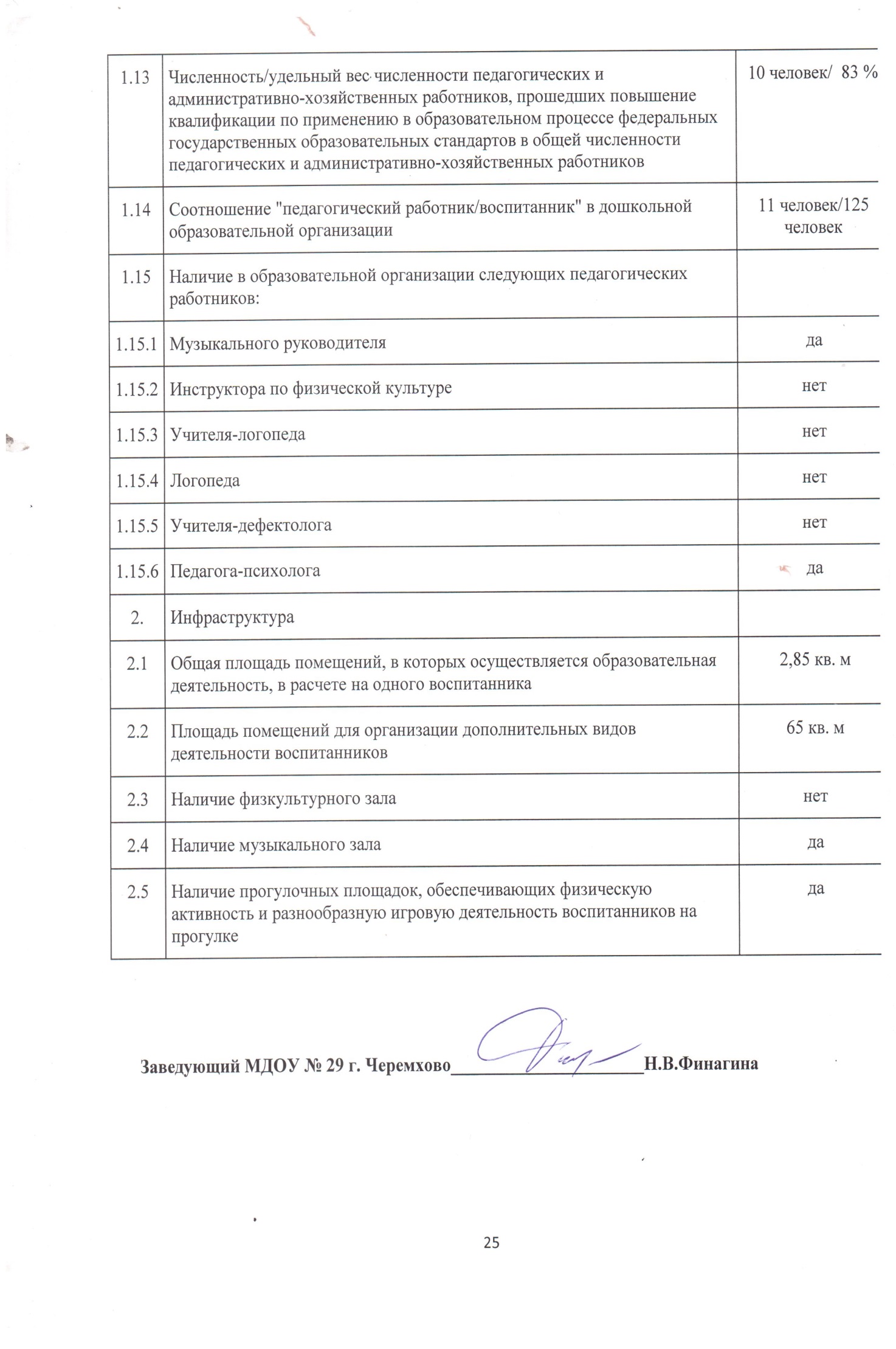 Направления развития дошкольниковНаправления развития дошкольниковНаправления развития дошкольниковНаправления развития дошкольниковсоциально-коммуникативное развитиепознавательное развитиеречевое развитиехудожественно-эстетическое развитиеВзаимодействие со Штабом общественногомолодежного движения «МЫ»города Черемхово:- участие детей в муниципальном конкурсе социальной рекламы «Моя семья»- участие детей в 3 совместных мероприятиях, проведенных активистами штаба.Участие детей в акциях:«Сбавь скорость. Подари жизнь» «Нет террору!» оформлены листовки «Нет террору», «Дети против террора», «STOP террор».Взаимодействие  МУДО ДБЦ:-Участие детей муниципальном  конкурсе «Красная книга глазами детей» - Участие детей муниципальном  конкурсе «Урожай 2016»Взаимодействие с ДДЮ. Участие детей в городском конкурсе чтецов среди воспитанников ОО г. Черемхово  «За детство счастливое наше спасибо мой город родной!»Выступление вокальной группы с авторской песней «Мой любимый город»  в ДК Горняк. Взаимодействие с ДДЮ. Участие детей в городском вокальном конкурсе, посвящённом 100-летию г. Черемхово,  «Алло, мы ищем  таланты!» Взаимодействие с ДДЮ. Участие детей в муниципальном творческом конкурсе «Дизайн малыш », в рамках празднования 100-летнего юбилея г. Черемхово.Взаимодействие с ДДЮ. Участие детей в городском фестивале детского творчества «Мир похож на цветной луг»Взаимодействие с «Центром помощи детям, оставшимся без попечения родителей» участие в Отборочном туре областного фестиваля  для творчески одаренных детей сирот и детей оставшихся без попечения родителей «Байкальская звезда»Взаимодействие с МКУ «Центром молодежных инициатив» участие детей в конкурсе «Новогодних рисунков».Взаимодействие с выездными театрами. Участие детей в дистанционных тринадцати конкурсах разного уровня.№Уровень Название конкурсаФИО участникаРезультат1.МеждународныйМоя первая рыба (Климова Маша, аппликация)Кирикова Р.В.Диплом 3 степени2.Федеральный Всероссийский интернет-конкурс «Moi-talanty» «Воспитатель. Работа «Хорошо у нас в саду»  Ковалева Е.С., Шерстобитова Е.В.Диплом 1 степени, диплом 1 степени2.Федеральный Всероссийский интернет-конкурс «Moi-talanty» (Слесаревская Дарина, работа «Чайный сервиз»  Крюкова А.А.Диплом, 1 место2.Федеральный Всероссийский конкурс «Doutessa». Блиц-олимпиада «Федеральный государственный стандарт дошкольного образования»Шерстобитова Е.В.Диплом,2 место2.Федеральный Всероссийский конкурс «Doutessa». Блиц-олимпиада «Федеральный государственный стандарт дошкольного образования»Михайлык М.М.Диплом, 1 место2.Федеральный Всероссийский конкурс «Doutessa». Блиц-олимпиада «Федеральный государственный стандарт дошкольного образования»Прокопьева К.В.Диплом, 1 место2.Федеральный Всероссийский конкурс «Doutessa». Блиц-олимпиада «Как достичь взаимопонимания с ребенком»Прокопьева К.В.Диплом, 3 место2.Федеральный Всероссийский конкурс педагогов «Золотой орленок». Публикация занятия «Моя безопасность»Крюкова А.А.Диплом2.Федеральный Всероссийский конкурс «Doutessa». Блиц-олимпиада «Федеральный государственный стандарт дошкольного образования»Крюкова А.А.Диплом, 3 место2.Федеральный Всероссийский интернет-конкурс «Moi-talanty» Мое рукоделие Работа «Волшебная рыбка» (Шерстобитова Лиза)  Борисова В.К.
Диплом, 1 место2.Федеральный Всероссийский конкурс «Рассударики». Декоративно-прикладное искусство (Митрофанова Ксюша, работа «Сказочная рыбка» Крюкова А.А.Диплом 1 степени2.Федеральный Всероссийский конкурс поделок из природного материала «Волшебная природа» (Попичич Глеб); (Кресс Андрей «Зверята в лесу»)Рябцева Е.А., Григорян С.С.Диплом 3 степени2.Федеральный Всероссийский конкурс «Звездочка в ладошке»Кирикова Р.В.Диплом2.Федеральный Всероссийский конкурс «Звездочка в ладошке»Прокопьева К.В.Диплом3.РегиональныйIV областной православно-образовательный форум «Золотые купола России» (танцевальная группа мальчиков с танцем «ВДВ») Соколова И.А.Благодарственное письмо4.Муниципальный Фестиваль молодых педагогов «Моя педагогическая инициатива»Борисова В.К.Сертификат участника4.Муниципальный «Дизайн-малыш» (МУДО ДДЮ)Вайчук Л.В., Рябцева Р.В., Кирикова Р.В2, 3 место4.Муниципальный Городской конкурс чтецов «За детство счастливое наше спасибо, наш город родной!» (МУДО ДДЮ, Шулякова Виктория)Кирикова Р.В., Соколова И.А.Диплом 3 место4.Муниципальный Марафон детского творчества «Мир похож на цветной луг»Соколова И.А., Вайчук Л.В., Шерстобитова Е.В.Участие4.Муниципальный Городской вокальный конкурс «Алло, мы ищем таланты!» (МУДО ДДЮ)Соколова И.А.Грамота 1 место№Физическое развитиеХЭРРечевое развитиеПознавательное развитиеСКРСредний показатель по ДОУ2% -Н11%- Ч87%-С5%-Н23%Ч72% С4%-Н26% -Ч70%-С4% -Н13%- Ч83%-С5%-Н18%-Ч77%- СНаименованиепоказателей2016г2017г(до 01.08.2017)Среднесписочный состав125125Выполнение д/дней1801717084% посещаемости74%69%Пропущено 1 ребенком по болезни в год21,229,8ГодыЗаболеваемость в ДООСредняя заболеваемость по муниципалитету2015-16 год15,4%14,2%2016-17 год17,5% 15,5%ГодыПосещаемость в ДООСредняя посещаемость по муниципалитету2014-1574%74%2015-1674%70,8%2016-201769%71,1%№ п/пНазвание курсовФ.И.О. педагогаМесто прохожденияКоличество часов1.Культурные практики в моделировании образовательной средыРябцева Е.А.Вайчук Л.В.Михайлык М.М. МУ ТРЦ г. Черемхово 16 ч.2.Поддержка детской инициативы и самостоятельности как необходимое условие для создания социальной ситуации развития дошкольника»Крюкова А.А.Шерстобитова Е.В.24 ч.3.Школа тайн и открытий. Сетевой университет для педагогов.Рябцева Е.А.МОУ «Школа № 1 г. Черемхово»16 ч.4. Психолого-педагогическое сопровождение образовательного процесса в условиях ФГОС ДО»Прокопьева К.В.МОУ ШДС № 1 г. ЧеремховоЦикл семинаров 5. Создание социальной ситуации развития дошкольника в условиях детского сада»Кирикова Р.В.16 ч. № п/пНазвание статьиФ.И.О. автораМесто публикации/Уровеньгод1.«Специфика организации игровой деятельности в ДОУ»Ковалева Е.С.Всероссийский. Сборник научных статей, статей по обобщению педагогического опыта. www.kaleidockop-konkurs.com20162.«Трудовое воспитание дошкольников в свете задач ФГОС ДО»Рябцева Е.А.Всероссийский.https://infourok.ru/statya-trudovoe-vospitanie-doshkolnikov-v-svete-zadach-fgos-do-1594799. html20173.«Речевое развитие дошкольников»Шерстобитова Е.В.Всероссийский. Сборник научных статей, статей по обобщению педагогического опыта. www.kaleidockop-konkurs.com2016№Уровень Название конкурсаФИО участникаРезультат1.МеждународныйМоя первая рыба (Климова Маша, аппликация)Кирикова Р.В.Диплом 3 степени2.Федеральный Всероссийский интернет-конкурс «Moi-talanty» «Воспитатель. Работа «Хорошо у нас в саду»  Ковалева Е.С., Шерстобитова Е.В.Диплом 1 степени, диплом 1 степени2.Федеральный Всероссийский интернет-конкурс «Moi-talanty» (Слесаревская Дарина, работа «Чайный сервиз»  Крюкова А.А.Диплом, 1 место2.Федеральный Всероссийский конкурс «Doutessa». Блиц-олимпиада «Федеральный государственный стандарт дошкольного образования»Шерстобитова Е.В.Диплом,2 место2.Федеральный Всероссийский конкурс «Doutessa». Блиц-олимпиада «Федеральный государственный стандарт дошкольного образования»Михайлык М.М.Диплом, 1 место2.Федеральный Всероссийский конкурс «Doutessa». Блиц-олимпиада «Федеральный государственный стандарт дошкольного образования»Прокопьева К.В.Диплом, 1 место2.Федеральный Всероссийский конкурс «Doutessa». Блиц-олимпиада «Как достичь взаимопонимания с ребенком»Прокопьева К.В.Диплом, 3 место2.Федеральный Всероссийский конкурс педагогов «Золотой орленок». Публикация занятия «Моя безопасность»Крюкова А.А.Диплом2.Федеральный Всероссийский конкурс «Doutessa». Блиц-олимпиада «Федеральный государственный стандарт дошкольного образования»Крюкова А.А.Диплом, 3 место2.Федеральный Всероссийский интернет-конкурс «Moi-talanty» Мое рукоделие Работа «Волшебная рыбка» (Шерстобитова Лиза)  Борисова В.К.
Диплом, 1 место2.Федеральный Всероссийский конкурс «Рассударики». Декоративно-прикладное искусство (Митрофанова Ксюша, работа «Сказочная рыбка» Крюкова А.А.Диплом 1 степени2.Федеральный Всероссийский конкурс поделок из природного материала «Волшебная природа» (Попичич Глеб); (Кресс Андрей «Зверята в лесу»)Рябцева Е.А., Григорян С.С.Диплом 3 степени2.Федеральный Всероссийский конкурс «Звездочка в ладошке»Кирикова Р.В.Диплом2.Федеральный Всероссийский конкурс «Звездочка в ладошке»Прокопьева К.В.Диплом3.РегиональныйIV областной православно-образовательный форум «Золотые купола России» (танцевальная группа мальчиков с танцем «ВДВ») Соколова И.А.Благодарственное письмо4.Муниципальный Фестиваль молодых педагогов «Моя педагогическая инициатива»Борисова В.К.Сертификат участника4.Муниципальный «Дизайн-малыш» (МУДО ДДЮ)Вайчук Л.В., Рябцева Р.В., Кирикова Р.В2, 3 место4.Муниципальный Городской конкурс чтецов «За детство счастливое наше спасибо, наш город родной!» (МУДО ДДЮ, Шулякова Виктория)Кирикова Р.В., Соколова И.А.Диплом 3 место4.Муниципальный Марафон детского творчества «Мир похож на цветной луг»Соколова И.А., Вайчук Л.В., Шерстобитова Е.В.Участие4.Муниципальный Городской вокальный конкурс «Алло, мы ищем таланты!» (МУДО ДДЮ)Соколова И.А.Грамота 1 место№ Название мероприятияФорма участия, тематикаФИО участника1.Открытое методическое мероприятие для педагогов ДОУ и студентов ГБПО 
ИО «Черемховский педагогический колледж».Открытый показ НОД в старшей группе «Мытье кукольной посуды» Шерстобитова Е.В., воспитатель2.Открытый показ НОД для студентов ГБПО 
ИО «Черемховский педагогический колледж» Открытый показ НОД в старшей группе «Свойства воды» (экспериментирование)Шерстобитова Е., воспитатель3.Открытый показ НОД для студентов ГБПО 
ИО «Черемховский педагогический колледж»Открытый показ НОД в старшей группе «Описательный рассказ по картине «Осень» (речевой развитие)Вайчук Л.В., воспитатель4.Открытое методическое мероприятие для педагогов ДОУ и студентов ЧГПК.Открытый показ НОД «Сравнение предметов. Электробытовые приборы в нашем доме»Вайчук Л.В., воспитатель5.Открытое методическое мероприятие для педагогов ДОУ и студентов ЧГПК.Открытый показ НОД по речевому развитию. «Описательный рассказ по картине «Пограничник с собакой»Кирикова Р.В., воспитатель6.Показ открытого занятия в рамках аттестации на 1 квалификационную категорию.Открытый показ НОД в младшей группе «Бусы для Машеньки»Ковалева Е.С., воспитатель7.Показ открытого занятия в рамках аттестации на 1 квалификационную категорию. Открытый показ НОД в средней группе «Путешествие по сказкам» (безопасность)Рябцева Е.А., воспитатель8.Показ открытого занятия в рамках аттестации на 1 квалификационную категорию Открытый показ НОД  в старшей группе «Зимующие птицы»Шерстобитова Е.В., воспитатель9.Фестиваль молодых педагогов «Моя педагогическая инициатива».Выступление «Пальчиковые игры как способ развития речи младших дошкольников».Борисова В.К., воспитатель№ п/п.Ф.И.О. педагогаДолжностьВид аттестацииРезультатДата прохождения1.Борисова Виктория КонстантиновнавоспитательСоответствие занимаемой должностиСоответствует25.11.20162.Прокопьева Ксения Викторовнапедагог-психологСоответствие занимаемой должностиСоответствует25.11.20163. Ковалева Екатерина Сергеевнавоспитатель1 квалификационная категорияАттестована13.04.20174.Рябцева Екатерина Александровнавоспитатель1 квалификационная категорияАттестована13.04.20175.Шерстобитова Екатерина Владимировнавоспитатель1 квалификационная категорияАттестована13.04.2017Технические средстваПомещенияПомещенияПомещенияПомещенияПомещенияПомещенияТехнические средствагруппыкабинетзавхозамузыкальный залмузыкальный залМетодический кабинетКабинет Завед.Кабинет педагога-психологаТелевизор1++Музыкальный центр++Магнитофон4 +Доска маркерная стационарная4 ++Доска маркерная мобильная4 +Фортепиано(злек)++Ноутбук4 +++++++Компьютер1+Мультимедийный проектор1 шт. +(возможно использование в любом помещении)1 шт. +(возможно использование в любом помещении)1 шт. +(возможно использование в любом помещении)1 шт. +(возможно использование в любом помещении)1 шт. +(возможно использование в любом помещении)1 шт. +(возможно использование в любом помещении)Экран1шт +(возможно использование в любом помещении)1шт +(возможно использование в любом помещении)1шт +(возможно использование в любом помещении)1шт +(возможно использование в любом помещении)1шт +(возможно использование в любом помещении)1шт +(возможно использование в любом помещении)Фотокамера+ Используется для съемки занятий, мероприятий, утренников, в проектной деятельности, создании виртуальных экскурсий и пр.+ Используется для съемки занятий, мероприятий, утренников, в проектной деятельности, создании виртуальных экскурсий и пр.+ Используется для съемки занятий, мероприятий, утренников, в проектной деятельности, создании виртуальных экскурсий и пр.+ Используется для съемки занятий, мероприятий, утренников, в проектной деятельности, создании виртуальных экскурсий и пр.+ Используется для съемки занятий, мероприятий, утренников, в проектной деятельности, создании виртуальных экскурсий и пр.+ Используется для съемки занятий, мероприятий, утренников, в проектной деятельности, создании виртуальных экскурсий и пр.Сканер1 шт.+1 шт.+1 шт.+возможность выполнения современных требований по организации педагогической деятельностивозможность выполнения современных требований по организации педагогической деятельностивозможность выполнения современных требований по организации педагогической деятельностиПринтер (ч/б)2 шт. +2 шт. +2 шт. +возможность выполнения современных требований по организации педагогической деятельностивозможность выполнения современных требований по организации педагогической деятельностивозможность выполнения современных требований по организации педагогической деятельностиИмеется электронная почта, доступ к сети Интернет (Wi-Fi)Имеется электронная почта, доступ к сети Интернет (Wi-Fi)Имеется электронная почта, доступ к сети Интернет (Wi-Fi)Имеется электронная почта, доступ к сети Интернет (Wi-Fi)Имеется электронная почта, доступ к сети Интернет (Wi-Fi)Имеется электронная почта, доступ к сети Интернет (Wi-Fi)Имеется электронная почта, доступ к сети Интернет (Wi-Fi)N п/пПоказателиЕдиница измерения1.Образовательная деятельность1.1Общая численность воспитанников, осваивающих образовательную программу дошкольного образования, в том числе:125 человек1.1.1В режиме полного дня (8 - 12 часов)125 человек1.1.2В режиме кратковременного пребывания (3 - 5 часов)0 человек1.1.3В семейной дошкольной группе0 человек1.1.4В форме семейного образования с психолого-педагогическим сопровождением на базе дошкольной образовательной организации0 человек1.2Общая численность воспитанников в возрасте до 3 лет25 человек1.3Общая численность воспитанников в возрасте от 3 до 8 лет100  человек1.4Численность/удельный вес численности воспитанников в общей численности воспитанников, получающих услуги присмотра и ухода:125 человек/ 100%1.4.1В режиме полного дня (8 - 12 часов)125 человек/ 100%1.4.2В режиме продленного дня (12 - 14 часов)0 человек/%1.4.3В режиме круглосуточного пребывания0 человек/%1.5Численность/удельный вес численности воспитанников с ограниченными возможностями здоровья в общей численности воспитанников, получающих услуги:0 человек/0%1.5.1По коррекции недостатков в физическом и (или) психическом развитии0 человек/0%1.5.2По освоению образовательной программы дошкольного образования0человек/0%1.5.3По присмотру и уходу0 человек/0%1.6Средний показатель пропущенных дней при посещении дошкольной образовательной организации по болезни на одного воспитанника29,8 дня1.7Общая численность педагогических работников, в том числе:11 человек1.7.1Численность/удельный вес численности педагогических работников, имеющих высшее образование4 человека/ 36,4 %1.7.2Численность/удельный вес численности педагогических работников, имеющих высшее образование педагогической направленности (профиля)4 человек/ 36,4 %1.7.3Численность/удельный вес численности педагогических работников, имеющих среднее профессиональное образование7 человек/ 63,6%1.7.4Численность/удельный вес численности педагогических работников, имеющих среднее профессиональное образование педагогической направленности (профиля)7 человек/ 63,6%1.8Численность/удельный вес численности педагогических работников, которым по результатам аттестации присвоена квалификационная категория, в общей численности педагогических работников, в том числе:4/36,4%1.8.1Высшая0 человек/ 0%1.8.2Первая4 человек/  36,4 %1.9Численность/удельный вес численности педагогических работников в общей численности педагогических работников, педагогический стаж работы которых составляет:11 человек/100%1.9.1До 5 лет4 человек/ 36,4%1.9.2Свыше 30 лет3 человек/  27,3%1.10Численность/удельный вес численности педагогических работников в общей численности педагогических работников в возрасте до 30 лет5 человек/  45,5%1.11Численность/удельный вес численности педагогических работников в общей численности педагогических работников в возрасте от 55 лет1  человек/ 9%1.12Численность/удельный вес численности педагогических и административно-хозяйственных работников, прошедших за последние 5 лет повышение квалификации/профессиональную переподготовку по профилю педагогической деятельности или иной осуществляемой в образовательной организации деятельности, в общей численности педагогических и административно-хозяйственных работников12 человек/100%